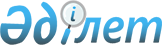 О признании утратившим силу постановления Правительства Республики Казахстан от 31 мая 2001 года N 745Постановление Правительства Республики Казахстан от 17 августа 2001 года N 1080     Правительство Республики Казахстан постановляет:     1. Признать утратившим силу постановление Правительства Республики Казахстан от 31 мая 2001 года N 745  P010745_  "О выделении средств из резерва Правительства Республики Казахстан".     2. Настоящее постановление вступает в силу со дня подписания.     Премьер-Министра  Республики Казахстан      (Специалисты: Мартина Н.А.,                   Пучкова О.Я.)
					© 2012. РГП на ПХВ «Институт законодательства и правовой информации Республики Казахстан» Министерства юстиции Республики Казахстан
				